Исх. № 585Вниманию руководителейУважаемые господа!Сообщаем Вам, что Общество с ограниченной ответственностью «Новоангарский обогатительный комбинат» проводит процедуру выбора поставщика хозяйственных товаров и приглашает Вас принять участие в указанной процедуре. Для участия в процедуре Вам необходимо предоставить Технико-коммерческое предложение, а также документацию, указанную в Приложениях к настоящему письму, в срок не позднее 10.00 Красноярск 02.07.2021 г. Участник, признанный по итогам процедуры победителем, если такой будет определен, обязан в срок до заключения договора пройти обязательную квалификацию.Данная закупочная процедура является установленной Обществом процедурой выбора лица (юридического лица или индивидуального предпринимателя) - победителя, для ведения с ним переговоров по согласованию существенных и иных условий договора соответствующего вида в целях последующего заключения договора.Закупочные процедуры не являются торгами, их проведение не регулируется статьями 447 - 449 Гражданского кодекса РФ. Данные процедуры так же не являются публичным конкурсом и не регулируются статьями 1057 - 1061 Гражданского кодекса РФ, что не накладывает на Общество соответствующего объема гражданско-правовых обязательств по обязательному заключению договора с победителем закупочной процедуры или иным ее Участником.Участник процедуры за свой счет несет все расходы, связанные с подготовкой и подачей необходимых документов на участие. Общество не имеет обязательств по возмещению участникам тендера понесенных ими расходов и любых других издержек, связанных с подготовкой к участию и участием в тендере (реального ущерба), и упущенной выгоды независимо от результатов процедуры.Победитель процедуры за свой счет несет все расходы, связанные с проведением переговоров с Обществом по согласованию существенных и иных условий договора соответствующего вида, а Общество не имеет обязательств по возмещению победителю понесенных им расходов и любых других издержек, связанных с ведением переговоров (реального ущерба), и упущенной выгоды независимо от результатов переговоров.В случае не достижения соглашения по условиям договора Общество вправе не заключать договор с победителем процедуры. Общество вправе на любом этапе отказаться от проведения закупочной процедуры, ведения переговоров и/или заключения договора, направив уведомление об этом участникам или победителю, либо разместив соответствующее сообщение на официальном сайте. При этом Общество не имеет обязательств по возмещению участникам или победителю понесенных ими расходов и любых других издержек (реального ущерба) и упущенной выгоды.Основные правила проведения процедуры:Предложения, поступившие после проведения конкурсной процедуры, рассмотрены не будут. Предложения, не оформленные надлежащим образом и/или не содержащие полного комплекта документов, также могут быть не рассмотрены. Критерии выбора лучшего предложения: -  стоимость и качество;-  требуемые условия оплаты (по факту поставки товара);- сроки и базис поставки; г. Красноярск, ул. Пограничников 44 стр. 3 Дополнительные требования к Участникам:- согласие со стандартными условиями типовой формы договора;- прохождение обязательной квалификации участников.                - коммерческие предложения, оформленные ненадлежащим образом (без печати, и без визы руководителя,) в работу           приниматься не будут. - согласие с пакетом документов, необходимых при оформлении операций покупки товаров и услуг.Контактная информация:Старший специалист ОМТСЛютенкова Анна Леонидовна lutenkova@goknok.ru(391) 222-07-83 (д.391)С уважением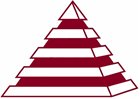 ОБЩЕСТВО С ОГРАНИЧЕННОЙ ОТВЕТСТВЕННОСТЬЮ«НОВОАНГАРСКИЙ ОБОГАТИТЕЛЬНЫЙ КОМБИНАТ»(ООО «Новоангарский обогатительный комбинат»)ОГРН 1032401345547 • ИНН 2426003607 • КПП 424950001 • ОКПО 70541358 • ОКТМО 04635412101663412, Красноярский край, Мотыгинский район, п. Новоангарск, ул. 1 квартал, д. 1, каб. 7Почтовый адрес: 660020, Красноярский край, г. Красноярск, ул. Караульная, д. 78 тел.: (391) 234-76-26 • info@goknok.ruот 24.06.2021 г.Начальник отдела закупок Хохряков Д.А.  